International Situations Project TranslationBrief Behavior Inventory (BBI) – 16 itemsTranslation provided by:Larisa Zhuravlova, Zhytomyr Ivan  Franko State University, ZhytomyrThe International Situations Project is supported by the National Science Foundation under Grant No. BCS-1528131. Any opinions, findings, and conclusions or recommendations expressed in this material are those of the individual researchers and do not necessarily reflect the views of the National Science Foundation.International Situations ProjectUniversity of California, RiversideDavid Funder, Principal InvestigatorResearchers:  Gwendolyn Gardiner, Erica Baranski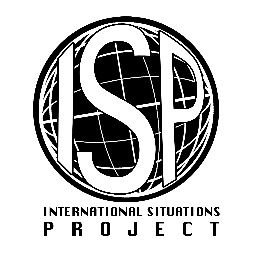 English VersionTranslation (Ukrainian)Extremely uncharacteristicАбсолютно нехарактерноQuite uncharacteristicЧастково нехарактерноFairly uncharacteristicНехарактерноSomewhat uncharacteristicДещо нехарактерноRelatively neutralНейтральноSomewhat characteristicДещо характерноFairly characteristicХарактерноQuite characteristicЧастково характерноExtremely characteristicАбсолютно характерно1.     I tried to control the situation.1.     Я намагався контролювати ситуацію2.     I said negative things about myself.2.     Я казав (-ла) погані речі про себе3.     I behaved in a competitive manner.3.     Я конкурував (-ла) з ішими4.     I displayed ambition.4.     Я поводив (-ла) себе амбітно5.     I dominated the situation.5.     Я тримав (-ла) ситуацію повністю у своїх руках6.     I showed high enthusiasm and a high energy level.6.     Я виявляв (-ла) високий ентузіазм та енергійність7.     I engaged in physical activity.7.     Я долучався (-лась) до фізичної активності8.     I concentrated on or worked at a hard task.8.     Я був (-ла) зосереджений (-на) і наполегливо працював (-ла) над завданням9.     I was reserved and unexpressive.9.     Я був (-ла) стриманим )-ною) і не виявляв (-ла) свого ставлення10.   I was physically animated, moved around.10.   Я був (-ла) постійно у русі11.   I was interested in what someone had to say.11.   Я був (-ла) зацікавлений (-на) тим, що мала говорити інша людина12.   I sought advice.12.   Я звертався (-лась) за порадою13.   I acted playful.13.   Я був (-ла) грайливий (-вою)14.   I expressed self-pity or feelings of victimization.14.   Мені було шкода себе, або я відчував (-ла) себе жертвою15.   I spoke in a loud voice.15.   Я голосно розмовляв (-ла)16.   I exhibited a high degree of intelligence.16.   Я продемонстрував (-ла) високий рівень розумових здібностей